Требования в жизни дошкольника. 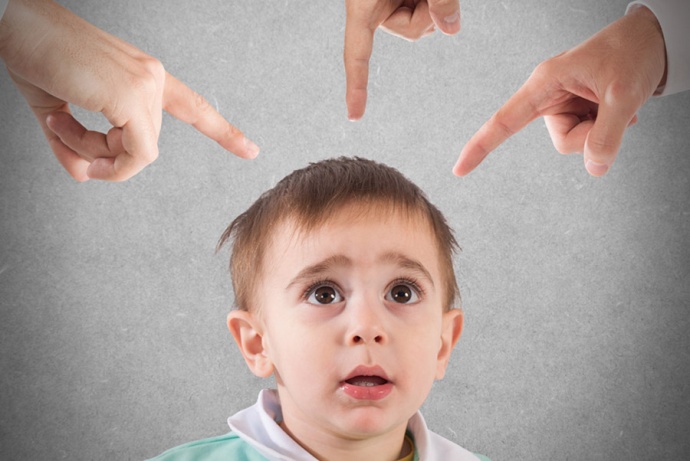 Что ВАЖНО знать родителям:проявляйте достаточно твердости и последовательности в воспитании;избегайте, с одной стороны, чрезмерной мягкости, а с другой — завышенных требований к ребенку;повторяйте свою просьбу одними и теми же словами;выслушивайте то, что хочет сказать ребенок;для подкрепления устных инструкций используйте зрительную стимуляцию;уделяйте ребенку достаточно внимания;не допускайте ссор в присутствии ребенка;установите твердый распорядок дня для ребенка и всех членов семьи, учите ребенка четкому планированию своей деятельности;придумайте гибкую систему вознаграждений за хорошо выполненное задание и наказаний за плохое поведение, можно использовать балльную или знаковую систему, завести дневник самоконтроля;не прибегайте к физическому наказанию! если есть необходимость прибегнуть к наказанию, то целесообразно использовать спокойное сидение в определенном месте после совершения поступка;чаще хвалите ребенка, дети больше чувствительны к поощрениям, чем нам кажется;составьте список обязанностей ребенка и повесьте его на стену, подпишите соглашение на определенные виды работ; постепенно расширяйте обязанности, предварительно обсудив их с ребенком;не давайте ребенку поручений, не соответствующих его уровню развития, возрасту и способностям;помогайте ребенку приступить к выполнению задания, так как это самый трудный этап;  когда вербальные средства убеждения, призывы, беседы оказываются не результативными, наиболее действенными будут средства убеждения «через тело»: лишение удовольствия, лакомства, привилегий,  запрет на приятную деятельность, телефонные разговоры;  прием «выключенного времени» (изоляция, угол, скамья штрафников, домашний арест, досрочное отправление в постель); внеочередное дежурство по кухне и т.д.  давайте ребенку возможность расходовать избыточную энергию, полезна ежедневная физическая активность на свежем воздухе — длительные прогулки, бег, спортивные занятия.Научно доказано, что систематическое выполнение домашних дел способствует психологическому и интеллектуальному становлению. А это влияет на самовыражение и выбор карьеры в будущем.Обязанности детей несут ряд положительных функций:Приучают к трудолюбию, аккуратности, знакомят со словом «должен».Учат планированию, постановке целей и выработке навыков, необходимых для их реализации. Помогают рассчитывать и осознавать собственные цели.«Приходить» от частного к общему. Чтобы убрать свою комнату, нужно собрать игрушки, заправить кровать, вытереть пыль.Осваивать способность к самодисциплине. В процессе выполнения работы по дому малыш вдохновляется, организуется и создаёт рабочее настроение.Учат быть отзывчивым, чутким, заботливым.Учат осознанию своей необходимости. Каждому ребёнку хочется знать, что он помогает своей семье.К тому же обязанности ребёнка в семье дают ему представление о жизни и процессах её осуществления. Помогающие родителям дети не вырастут эгоистами, они будут уметь самостоятельно справляться с неудачами, они не станут пассивными наблюдателями, а будут активными деятелями.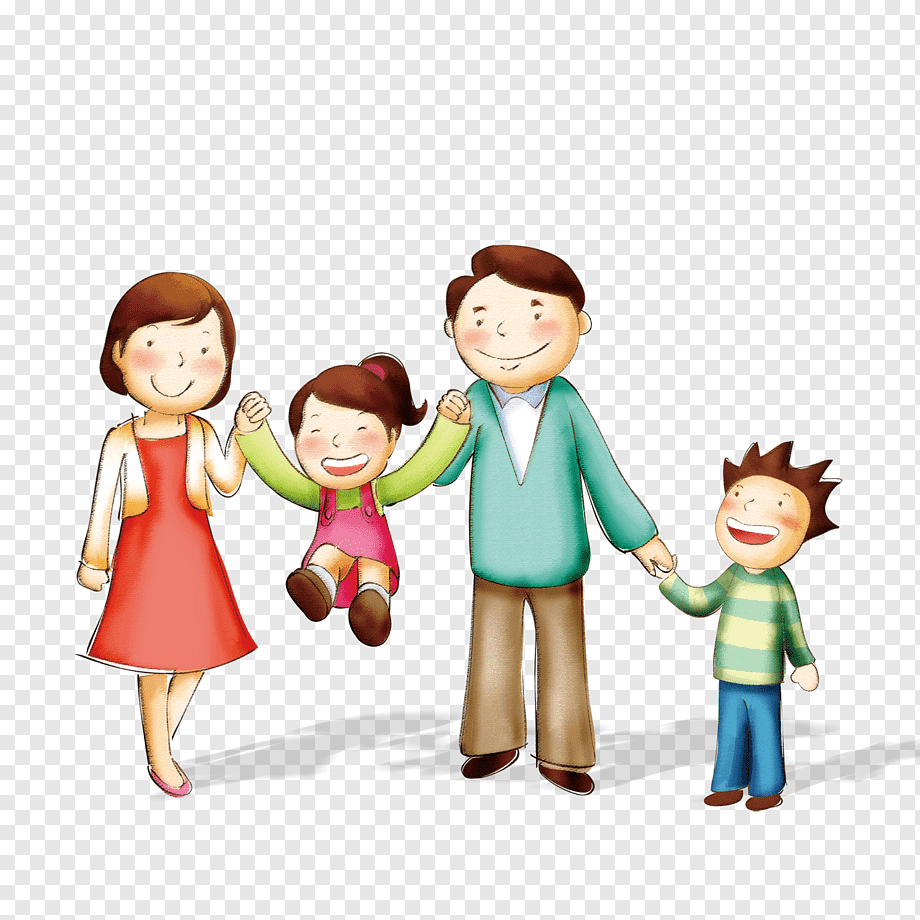 